Здоровье с детстваИзвестно, что истоки многих болезней лежат в детском и подростковом возрасте и их профилактика проще и эффективнее всего осуществляется в этот период. Это в полной мере относится к сердечно-сосудистым заболеваниям. Атеросклероз – заболевание с очень ранним началом. Первые признаки атеросклероза – липидные пятна и полоски - появляются в аорте в раннем детстве, до 10 лет. 
В этой связи, очевидно, что профилактику атеросклероза нужно начинать как можно раньше и особенно активно проводить ее в подростковом возрасте, когда формируются поведенческие привычки, определяющие ОЖ взрослого человека. 
У детей могут выявляться те же классические факторы риска сердечно-сосудистых заболеваний, что и у взрослых – артериальная гипертония, курение, гиподинамия, наследственная отягощенность по преждевременному развитию сердечно-сосудичтых заболеваний у ближайших родственников, избыточная масса тела и ожирение, дислипидемии, нарушения углеводного обмена; более того, во всем мире их распространенность растет. Образ жизни значительной части населения изменился таким образом, что у детей подвижные игры на свежем воздухе вытесняются долгими часами, проведенными перед телевизором и компьютером, да еще и в сочетании популярными “нездоровыми” продуктами –чипсами, фаст-фудом, сладкими напитками и пр.Подсчитано, что еще пятьдесят лет назад дети тратили в сутки на 600 ккал больше, чем их теперешние сверстники. Как следствие, среди детей и подростков растет распространенность ожирения, что привело к увеличению заболеваемости сахарным диабетом II типа, который ранее крайне редко встречался в педиатрической практике. Кроме того, существуют еще и специфические факторы риска, выявляемые главным образом у детей, такие как перенесенная болезнь Кавасаки или внутриутробная задержка роста плода. Кардиоваскулярная профилактика у детей, как и увзрослых, основана на стратификации риска.
Рекомендован скрининг детей в отношении следующих фаторов риска:• Отягощенный семейный анамнез. Следует оценивать наличие основных факторов риска и преждевременное развитие сердечно-сосудистых заболеваний у родителей, бабушек и дедушек ребенка (эти сведения должны регулярно обновляться).• Избыточная МТ и ожирение.Рост, МТ и ИМТ должны оцениваться при каждом осмотре. ИМТ>85 процентили для данного пола и возраста свидетельствует о риске избыточной массе тела, > 95 процентили – об избыточной массе тела.• Артериальная гипертония.
Начиная с 3-х лет артериальное давление должно измеряться при каждом осмотре. САД и/или ДАД > 90 процентили для данного возраста, пола и роста соответствует высокому нормальному артериальному давлению, >95 процентили – артериальной гипертонии.
• Нерациональное питание и недостаточная физическая активность.
Соответствующие вопросы должны задаваться при каждом осмотре.• Курение.
При каждом осмотре следует оценивать статус курения родителей и проживающих с ребенком членов семьи; начиная с 9–10 лет, этот вопрос следует задавать самому ребенку.
• Начиная с 2-летнего возраста, следует определять уровни липидов крови натощак у детей и подростков, когда:– родители, бабушки или дедушки ребенка имеют (или имели) какие-то признаки ИБС, поражения сосудов мозга, периферических сосудов в возрасте до 55 лет;
– когда у одного из родителей в молодом возрасте (до 50–55 лет) когда-либо обнаруживался повышенный ОХС (> 240 мг/дл или 5,2 ммоль/л);
– когда у ребенка имеются другие факторы риска сердечно-сосудистых заболеваний – артериальная гипертония, ожирение, сахарный диабет.Характеристика уровней ОХС у детей и подростков:- Желательный (приемлемый) – менее 170 мг/дл (4,4 ммоль/л)
- Пограничный – 170–199 мг/дл (4,4 – 5,15 ммоль/л)
- Высокий – 200 мг/дл (5,2 ммоль/л) и болееВ общей популяции детей и подростков должна проводиться первичная профилактика, направленная главным образом на оздоровление образа жизни как ребенка, так и всех членов его семьи. Дети и их родители должны получать в доступной для них форме информацию о здоровом образе жизни, имеющихся у них факторах риска и их возможных последствиях. Очень важно на всех уровнях, включая государственный, обеспечить ежедневную доступность для детского населения здорового питания (в детских садах, школах, во время организованного отдыха).
Для профилактики сердечно-сосудистых заболеваний важны следующие параметры рациона:• Соответствие энергетической ценности рациона энерготратам с учетом специфических потребностей растущего организма. При необходимости снижения массы тела вносятся соответствующие коррективы.• Достаточное потребление фруктов, овощей, злаков, молочных продуктов, рыбы, птицы, нежирного мяса, бобовых.• Потребление жиров не ограничивается до достижения ребенком 2-летнего возраста. По достижении2-х лет потребление насыщенных жиров должно быть менее 10 % энергетической ценности рациона, холестерина – менее 300 мг в сутки; также следует ограничивать потребление трансизомеров жирных кислот.• Потребление соли менее 6 г в сутки.• Ограничение потребления сахара и сладостей.Характер питания ребенка определяется, прежде всего, семьей. Пищевые предпочтения родителей влияют и даже определяют питание детей. Поэтому важно заложить здоровые семейные привычки питания – например, привычки к потреблению большого количества овощей и фруктов, недосаливанию пищи, использованию растительного масла, каш из цельных злаков, продуктов из обезжиренного молока. То же касается и отношения к физической активности.Как и питание, физическая активность ребенка должна оцениваться при каждом осмотре по следующим основным параметрам:• Дети и подростки должны, по меньшей мере, 60 минут в день заниматься физической активностью умеренной или высокой интенсивности;• Физическая активность должна быть развлечением для ребенка;• Подростки могут наряду с динамической активностью заниматься и резистивными тренировками умеренной интенсивности (10–15 повторений);• Время, когда ребенок физически бездействует, должно ограничиваться (например, не более 2 часов просмотра телепередач в день).Еще одним важным аспектом первичной профилактики сердечно-сосудистых заболеваний является защита детей от курения, как активного (что в большей степени актуально для подростков), так и пассивного. Последнее требует как мер по ограничению курения в местах, где бывают дети,так и активного выявления курящих среди членов семьи при каждом осмотре ребенка.При выявлении у ребенка факторов риска сердечно-сосудистых заболеваний общим принципом является начало их коррекции с немедикаментозных мероприятий – нормализации массы тела, повышения физической активности, гиполипидемической диеты, снижения потребления соли и т. д. Медикаментозное лечение начинается только при неэффективности изменения образа жизни или наличии маркеров высокого риска, четких указаний на преждевременное развитие сердечно-сосудистых заболеваний в семейном анамнезе или наличия множественных дополнительных факторов риска для начала медикаментозной гиполипидемической терапии.Таким образом, детская популяция является наиболеее удачной мишенью для ранней профилактики сердечно-сосудистых заболеваний. алгоритмы проведения первичной профилактики у детей и подростков во многом аналогины таковым у взрослых и также основаны на стратификации индивидуального риска, но должны учитывать физиологические особенности детского возраста.http://www.cardioprevent.ru/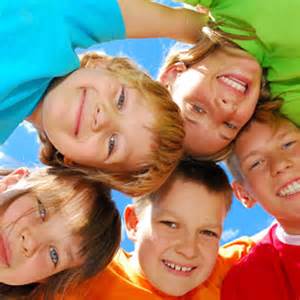 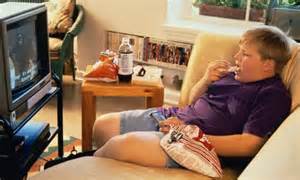 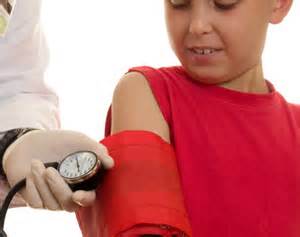 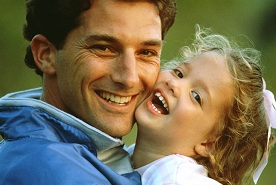 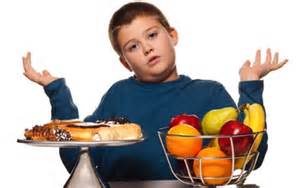 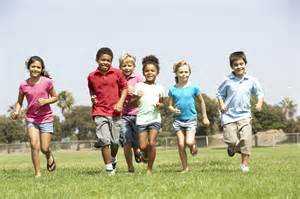 